Publicado en Madrid el 14/10/2021 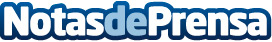 Presentación del artista Carlos Enrique Verdugo GazdikCarlos Verdugo Gazdik nació en 1958 y es un pintor, escultor y teórico de arte español. El reconocido artista ha sido uno de los principales exponentes del estilo informalismo a nivel estatal. Carlos Verdugo Gazdik es considerado actualmente como uno de los pioneros artistas modernistas españoles del siglo XXIDatos de contacto:Francisco Pérez682598978Nota de prensa publicada en: https://www.notasdeprensa.es/presentacion-del-artista-carlos-enrique Categorias: Nacional Artes Visuales http://www.notasdeprensa.es